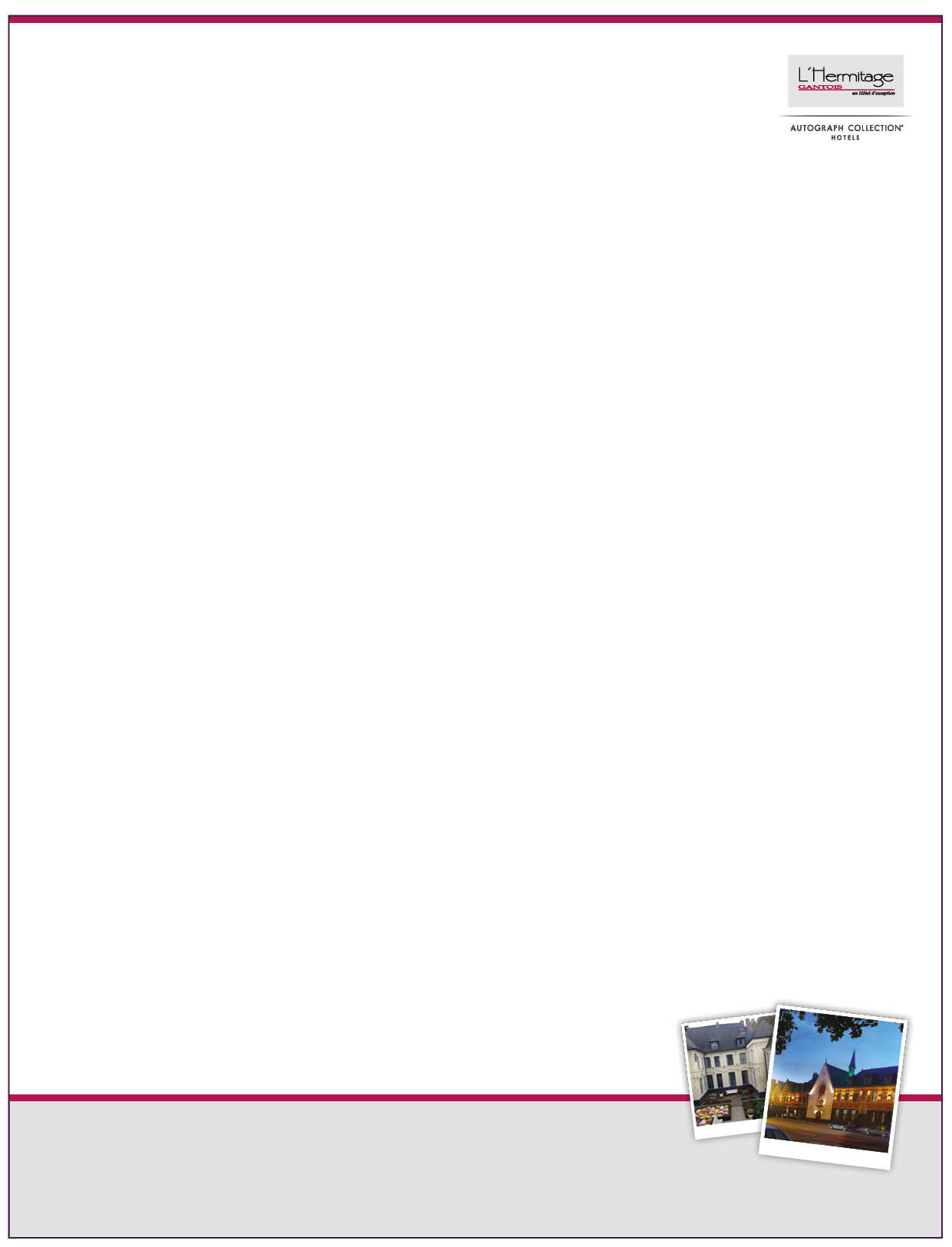 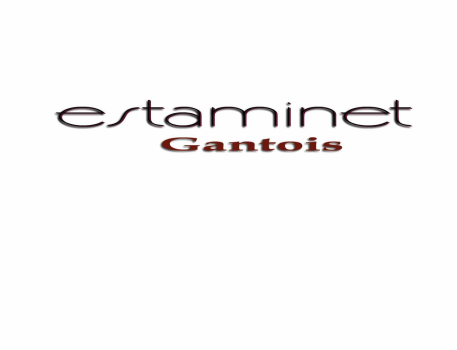 			 Formulaire de réservation pour les groupes 		A retourner à l’adresse e-mail : marketing@gantoislille.com+33 (0)3 20 85 30 35Déjeuner / Dîner			DU __________ HEURE __________Société – en lettres capitales : _________________________________________________________Adresse de facturation :	_________________________________________________________					_________________________________________________________Nom du contact :________________________ Responsable sur place : ____________________Tel. : ___________________________________ E-mail : ___________________________________Le paiement de la facture devra être effectué sur place le jour même (règlement unique) sauf en cas de devis signé ou bon de commande. Pour les entreprises qui souhaitent avoir une facture portant le nom de leur société merci de vous rendre en reception. Le paiement de la facture devra être effectué sur place le jour même (règlement unique) sauf en cas de devis signé ou bon de commande. Pour les entreprises qui souhaitent avoir une facture portant le nom de leur société merci de vous rendre en reception. Le paiement de la facture devra être effectué sur place le jour même (règlement unique) sauf en cas de devis signé ou bon de commande. Pour les entreprises qui souhaitent avoir une facture portant le nom de leur société merci de vous rendre en reception. Le paiement de la facture devra être effectué sur place le jour même (règlement unique) sauf en cas de devis signé ou bon de commande. Pour les entreprises qui souhaitent avoir une facture portant le nom de leur société merci de vous rendre en reception. Le paiement de la facture devra être effectué sur place le jour même (règlement unique) sauf en cas de devis signé ou bon de commande. Pour les entreprises qui souhaitent avoir une facture portant le nom de leur société merci de vous rendre en reception. Le paiement de la facture devra être effectué sur place le jour même (règlement unique) sauf en cas de devis signé ou bon de commande. Pour les entreprises qui souhaitent avoir une facture portant le nom de leur société merci de vous rendre en reception. Le paiement de la facture devra être effectué sur place le jour même (règlement unique) sauf en cas de devis signé ou bon de commande. Pour les entreprises qui souhaitent avoir une facture portant le nom de leur société merci de vous rendre en reception. GARANTIE DE LA RESERVATION pour les groupes de plus de 10 personnes GARANTIE DE LA RESERVATION pour les groupes de plus de 10 personnes 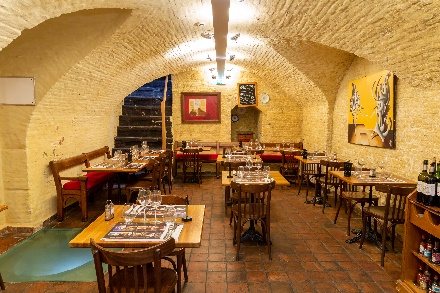 Transmission de votre empreinte bancaire (nous vous enverrons un lien sécurisé) Transmission de votre empreinte bancaire (nous vous enverrons un lien sécurisé) Transmission de votre empreinte bancaire (nous vous enverrons un lien sécurisé) Transmission de votre empreinte bancaire (nous vous enverrons un lien sécurisé) Transmission de votre empreinte bancaire (nous vous enverrons un lien sécurisé) Transmission de votre empreinte bancaire (nous vous enverrons un lien sécurisé) Paiement d’un acompte (nous vous enverrons un devis à signer ainsi que notre RIB) Paiement d’un acompte (nous vous enverrons un devis à signer ainsi que notre RIB) Paiement d’un acompte (nous vous enverrons un devis à signer ainsi que notre RIB) Paiement d’un acompte (nous vous enverrons un devis à signer ainsi que notre RIB) Paiement d’un acompte (nous vous enverrons un devis à signer ainsi que notre RIB) Paiement d’un acompte (nous vous enverrons un devis à signer ainsi que notre RIB) Bon de commande (pour les universités et les écoles) SANS GARANTIE, L'ESTAMINET GANTOIS NE MAINTIENDRA PAS LA RESERVATION Frais d’annulation à 100% 3 jours avant l’événement, 50% entre 10 et 3 jours avant l’événement en cas de no-show et annulation tardive pour un ou plusieurs participants.SANS GARANTIE, L'ESTAMINET GANTOIS NE MAINTIENDRA PAS LA RESERVATION Frais d’annulation à 100% 3 jours avant l’événement, 50% entre 10 et 3 jours avant l’événement en cas de no-show et annulation tardive pour un ou plusieurs participants.SANS GARANTIE, L'ESTAMINET GANTOIS NE MAINTIENDRA PAS LA RESERVATION Frais d’annulation à 100% 3 jours avant l’événement, 50% entre 10 et 3 jours avant l’événement en cas de no-show et annulation tardive pour un ou plusieurs participants.SANS GARANTIE, L'ESTAMINET GANTOIS NE MAINTIENDRA PAS LA RESERVATION Frais d’annulation à 100% 3 jours avant l’événement, 50% entre 10 et 3 jours avant l’événement en cas de no-show et annulation tardive pour un ou plusieurs participants.SANS GARANTIE, L'ESTAMINET GANTOIS NE MAINTIENDRA PAS LA RESERVATION Frais d’annulation à 100% 3 jours avant l’événement, 50% entre 10 et 3 jours avant l’événement en cas de no-show et annulation tardive pour un ou plusieurs participants.SANS GARANTIE, L'ESTAMINET GANTOIS NE MAINTIENDRA PAS LA RESERVATION Frais d’annulation à 100% 3 jours avant l’événement, 50% entre 10 et 3 jours avant l’événement en cas de no-show et annulation tardive pour un ou plusieurs participants.SANS GARANTIE, L'ESTAMINET GANTOIS NE MAINTIENDRA PAS LA RESERVATION Frais d’annulation à 100% 3 jours avant l’événement, 50% entre 10 et 3 jours avant l’événement en cas de no-show et annulation tardive pour un ou plusieurs participants.Base de facturation sur le nombre de personne fixé sur le formulaire.Base de facturation sur le nombre de personne fixé sur le formulaire.Base de facturation sur le nombre de personne fixé sur le formulaire.Base de facturation sur le nombre de personne fixé sur le formulaire.Base de facturation sur le nombre de personne fixé sur le formulaire.Base de facturation sur le nombre de personne fixé sur le formulaire.Base de facturation sur le nombre de personne fixé sur le formulaire.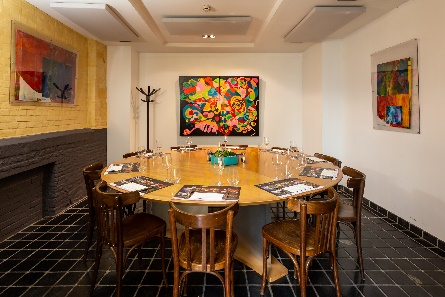 